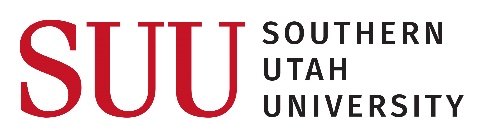 JOB/TASK NAME: Bulb PlantingJOB/TASK NAME: Bulb PlantingJOB/TASK NAME: Bulb PlantingJOB/TASK NAME: Bulb PlantingPAGE 1 OF 1PAGE 1 OF 1DATE: 11/4/14NEW REVISEDEMPLOYEE(S)/POSITION(S) PERFORMING THE JOB: GroundsEMPLOYEE(S)/POSITION(S) PERFORMING THE JOB: GroundsEMPLOYEE(S)/POSITION(S) PERFORMING THE JOB: GroundsEMPLOYEE(S)/POSITION(S) PERFORMING THE JOB: GroundsSUPERVISOR(S): SUPERVISOR(S): ANALYSIS BY:  Ross MurdockANALYSIS BY:  Ross MurdockPLANT/LOCATION: CampusPLANT/LOCATION: CampusDEPARTMENT(S): GroundsDEPARTMENT(S): GroundsSHIFT (if applicable):SHIFT (if applicable):APPROVED BY: Chris GaleAPPROVED BY: Chris GalePERSONAL PROTECTIVE EQUIPMENT: Gloves if desiredPERSONAL PROTECTIVE EQUIPMENT: Gloves if desiredPERSONAL PROTECTIVE EQUIPMENT: Gloves if desiredPERSONAL PROTECTIVE EQUIPMENT: Gloves if desiredPERSONAL PROTECTIVE EQUIPMENT: Gloves if desiredPERSONAL PROTECTIVE EQUIPMENT: Gloves if desiredPERSONAL PROTECTIVE EQUIPMENT: Gloves if desiredPERSONAL PROTECTIVE EQUIPMENT: Gloves if desiredTRAINING REQUIREMENTS:TRAINING REQUIREMENTS:TRAINING REQUIREMENTS:TRAINING REQUIREMENTS:TRAINING REQUIREMENTS:TRAINING REQUIREMENTS:TRAINING REQUIREMENTS:TRAINING REQUIREMENTS:JOB STEPSJOB STEPSJOB STEPSPOTENTIAL HAZARDSPOTENTIAL HAZARDSACTION/PROCEDURE TO CONTROL OR ELIMINATEACTION/PROCEDURE TO CONTROL OR ELIMINATEACTION/PROCEDURE TO CONTROL OR ELIMINATE1Dig planting holesDig planting holesPossible fatigue and back strain in bending overPossible fatigue and back strain in bending overWork in pairsOne digs w/ long handle bulb planterOther stays down and plantsWork in pairsOne digs w/ long handle bulb planterOther stays down and plantsWork in pairsOne digs w/ long handle bulb planterOther stays down and plants2Plant and cover bulbsPlant and cover bulbsPossible upper body muscle strain as bulb planter is twisted into the groundPossible upper body muscle strain as bulb planter is twisted into the groundSwitch tasks if planter becomes fatiguedSwitch tasks if planter becomes fatiguedSwitch tasks if planter becomes fatigued345